РОССИЙСКАЯ ФЕДЕРАЦИЯ АДМИНИСТРАЦИЯ МУНИЦИПАЛЬНОГО ОБРАЗОВАНИЯБУДОГОЩСКОЕ ГОРОДСКОЕ  ПОСЕЛЕНИЕКИРИШСКОГО МУНИЦИПАЛЬНОГО РАЙОНАЛЕНИНГРАДСКОЙ ОБЛАСТИПОСТАНОВЛЕНИЕот 31 июля 2014 г. № 78В связи с повышением класса природной пожарной опасности в лесах по условиям погоды (до 5 класса) на территории Киришского муниципального района Ленинградской области и в целях оперативного реагирования на возможные чрезвычайные ситуации на территории муниципального образования Будогощского городского поселения Киришского муниципального района Ленинградской области ПОСТАНОВЛЯЮ:Установить с 01 августа 2014 года особый противопожарный режим на территории муниципального образования Будогощского городского поселения Киришского муниципального района Ленинградской области.Заместителю главы администрации Будогощского городского поселения Киришского муниципального района Ленинградской области А.В.Брагину, в срок до 08.08.2014г., совместно с Киришским лесничеством – филиалом ЛОГКУ «Ленобллес» рассмотреть вопрос в необходимости расширение  минерализованных полос д.Солоницы и д.Половинник.Рекомендовать председателям садоводств, старостам населенных пунктов:Создать противопожарные формирования (группы) для тушения травы в полях и земельных участках непосредственно примыкающие к объектам садоводств и деревень.Организовать патрулирование территории деревень и садоводств.Провести среди населения и садоводов разъяснительную работу о мерах пожарной безопасности и действия в случае возникновения пожара.Вручить гражданам листовки по соблюдению пожарной безопасности в пожароопасный период, а специалисту администрации Будогощского городского поселения Киришского муниципального района А.В.Дымпер, в срок до 08.08.2014г., разработать листовки и передать их старостам и председателям садоводств.Директору Будогощского РДК, в срок до 08.08.2014 г.,  организовать работу районного дома культуры и сельских домов культуры по оформлению информационных стендов о мерах по предупреждению возникновения пожаров, о запрете посещения лесов, разжигании костров , сжигании мусора как в лесу , так и на земельных участках в границах поселения, действиях в случае возникновения пожара.В срок до 01.09.2014 г., организовать и провести среди детей и подросток конкурс на лучшую листовку по противопожарным мероприятиям в лесу, на территории поселения и дома. Специалисту администрации Будогощского городского поселения А.В.Дымпер, в срок до 08.08.2014 г.,  подготовить и разметить в газете «Будогощский Вестник» , на информационных стендах г.п.Будогощь и в деревнях информацию и листовки о запретительных мерах, в условиях особого противопожарного режима, на территории поселения. Опубликовать настоящее постановление в газете «Будогощский Вестиник» и разметить на официальном сайте поселения.Постановление вступает в силу после его официального опубликования.Контроль за исполнением настоящего постановления возложить на заместителя главы администрации Будогощского городского поселения Киришского муниципального района А.В.Брагина.Глава администрации							И.Е.РезинкинРазослано: в дело, прокуратуру, А.В.Брагину., администрация КМР, ГУ МЧС отдел надзорной деятельности Киришского района.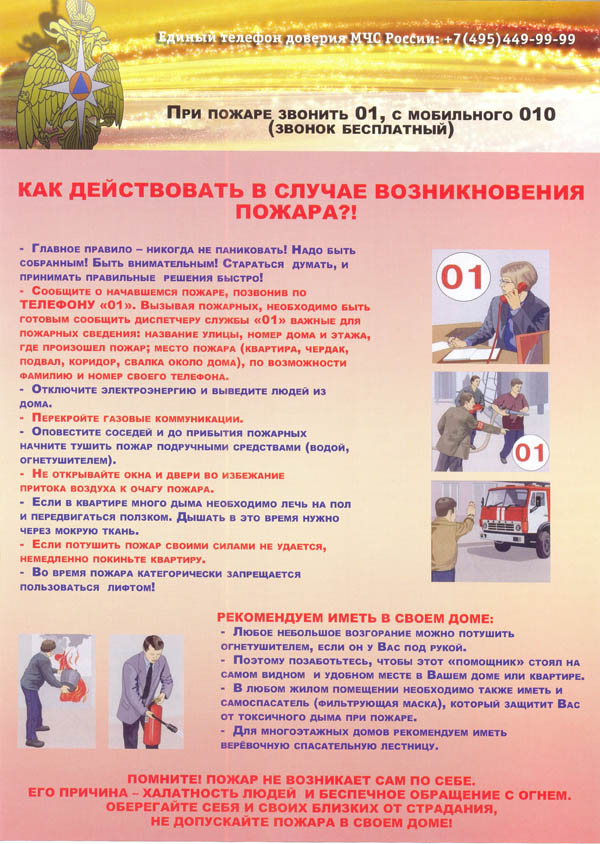 Об установлении особого противопожарного режима на территории муниципального образования Будогощского городского поселения Киришского муниципального района Ленинградской области